INDICAÇÃO Nº 4863/2017Sugere ao Poder Executivo Municipal que proceda a manutenção dos acessos e Ruas do Bairro Beira Rio. (A).Excelentíssimo Senhor Prefeito Municipal, Nos termos do Art. 108 do Regimento Interno desta Casa de Leis, dirijo-me a Vossa Excelência para sugerir ao setor competente que proceda a manutenção dos acessos e Ruas do Bairro Beira Rio.Justificativa:Fomos procurados por munícipes solicitando essa providencia, pois da forma que se encontram os acessos e ruas do bairro estão danificados causando transtornos e danificando os veículos.Plenário “Dr. Tancredo Neves”, em 24 de Maio de 2017.José Luís Fornasari                                                  “Joi Fornasari”Solidariedade                                                    - Vereador -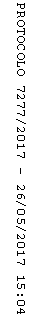 